Туристическое агентство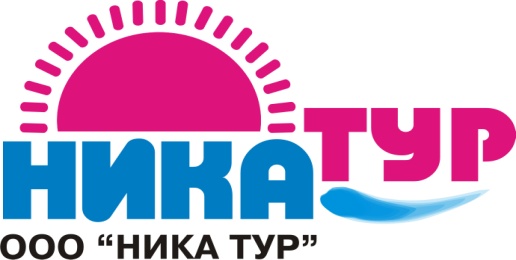 308004, г. Белгород, ул. Губкина 17  (4722) 72-13-10; 72-13-20e-mail: nikatur31@mail.ruwww.nikatur31.ru
г. АнапаГостевой дом « на Тургенева».       Анапа – один из самых солнечных курортов всего Черноморья. Морские бризы постоянно увлажняют воздух и создают прохладу в летний период. Анапская бухта считается идеальным местом для купания. Здесь Вас ждет теплое море, яркое солнце и целебный климат.                                                            Стоимость на 1 человека (руб.\ заезд)                                                                 Проживание – 7 ночей .Расположение:Пляж:На набережной района Высокий берег, на первой улице от моря.Крупно-галечный рядом, до песчаного пляжа 20 мин. пешком или            5 мин. на автобусе.Условия проживания: 2-х,3-х местные номера с удобствами (Душ, Туалет, Умывальник,ТВ, Холодильник, Кондиционер,) в 3-х этажном здании с кухней.Питание:Есть оборудованная кухня для самостоятельного приготовления пищи. К услугам отдыхающих:Расчетный час :       Рядом магазины, остановка, столовая с комплексными обедами. Выселение до 8-00, заселение после 10-00.В стоимость входит:Проезд :                                Дети до 5-ти лет :Проезд, проживание, страховка на время пути, услуги сопровождающего.На комфортабельном автобусе, телевизор.Оплачивается  проезд  плюс  ком. услуги   – 4700 руб., если ребенок проживает на одном месте с родителями.Лето 20212-х, 3-х местныеДоп.местодети до 12 лет04.06 -13.067000540011.06- 20.067900580018.06 -27.067900580025.06 -04.078900660002.07 -11.079900720009.07 -18.079900720016.07 -25.0710200750023.07 -01.0810200750030.07 -08.0810200750006.08 -15.0810200750013.08 -22.0810200750020.08 -29.089500700027.08 -05.098500600003.09 -12.0985006000